    CATS CONKERS – 	REGISTRATION FORM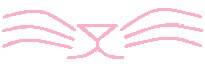 Page 1 of 3CATS CONKERS – 	REGISTRATION FORMPage 2 of 3CATS CONKERS – 	REGISTRATION FORMDOWNLOAD AND SAVE THE FORM ON YOUR DEVICE BEFORE E-MAILINGDOWNLOAD AND SAVE THE FORM ON YOUR DEVICE BEFORE E-MAILINGCat Owner's Details (*required fields)Cat Owner's Details (*required fields)Name: *Address: *Email: *Landline Number: *Mobile Number: *Emergency Contact Details (*must be different to owners)Emergency Contact Details (*must be different to owners)Name: * Address: *Phone Number: *Email: *SEND TO / OR BRING TO THE CATTERY FULL VACCINATION RECORD FOR COPYINGSEND TO / OR BRING TO THE CATTERY FULL VACCINATION RECORD FOR COPYINGVeterinary SurgeryVeterinary SurgeryName: *Contact Number: *Address: Cat's Insurer:Cat's Insurer:Name: Contact Number: AddressReference numberI agree to the Terms and Conditions as on page 2 of this Registration form:I agree to the Terms and Conditions as on page 2 of this Registration form:Owner’s Name: Owner Signature: Date:TRANSPORT A container should be a suitable size for your pet(s). Your cat(s) should be brought to us in a secure cat carrier and NOT a cardboard box.TRANSPORT A container should be a suitable size for your pet(s). Your cat(s) should be brought to us in a secure cat carrier and NOT a cardboard box.Animal Welfare Act 2006Animal Welfare Act 2006https://www.gov.uk/government/uploads/system/uploads/attachment_data/file/69549/pb10308-dogs-cats-welfare-060215.pdfhttps://www.gov.uk/government/uploads/system/uploads/attachment_data/file/69549/pb10308-dogs-cats-welfare-060215.pdfWelfare of Cats Guidance:Welfare of Cats Guidance:https://www.westoxon.gov.uk/media/1890196/Guidance-notes-for-Boarding-Cats-2018.pdfhttps://www.westoxon.gov.uk/media/1890196/Guidance-notes-for-Boarding-Cats-2018.pdfTerms & ConditionsTerms & ConditionsDeposit and Payment:Deposit and Payment:1  A non-refundable minimum deposit of £40 is required on booking. See Bookings for payment details.2  Full payment of the balance is required before the start of the boarding period.3Cancellations must be made a minimum of 21 days before boarding. Cancellations of less than this may be charged at the full rate of the period booked, unless a short-notice replacement booking arrives.4 Cats should be brought to the cattery in a suitable cat carrier securely fastened. I cannot take responsibility for the loss of any cat where this advice is not observed. The carrier may be left at the cattery.  Vaccinations and HealthVaccinations and Health5All cats must be fully inoculated against Feline Infectious Enteritis and Cat Flu. You may wish to have your cats vaccinated against Feline Leukaemia and Chlamydia although these are optional at present. Vaccination cover must be current with up-to-date boosters and certificates / cards will need to be inspected at each visit and held for the duration of the stay.6Initial vaccinations must be completed at least 4 weeks prior to your cats stay and booster vaccinations must have been carried out no more than 12 months prior to your cats stay. 7Owners must ensure that the vaccinations have had sufficient time to provide immunity (minimum 7 days after primary vaccination course before start of boarding).8We are unable to accommodate un-neutered mature Toms.9A condition of boarding is that your cat is in a fit and healthy condition. We must be advised of any current or recurring illness or medical needs. Any treatment required during boarding will be at the expense of the owner.10Animals are boarded entirely at the risk of their owners and whilst every care will be taken, the management cannot be liable for illness, injury or death of any animal in their care. 11If there is evidence of external parasites (fleas, ticks, lice) the cat must be treated with a product authorised by the Veterinary Medicines Directorate and licensed in the UK. Treatment must only be as directed by a veterinarian and / or with written consent from the owner or nominee.12Collars will be removed and kept in a safe place; this is for the cat’s safety. They will of 	course be returned when the cat goes home.13Your cats are housed together in the same (or interconnecting) pens with your agreement. Should the need arise on welfare grounds the cats may be separated.14Should you decide to collect your cat(s) prior to the agreed collection date we need to reserve the right to charge the full booking fee.15NON-COLLECTION In the event of a cat not being collected within 14 days of the booked departure date, and if no communication from the owners is received, the cattery reserves the right to rehome the cat.Cat Owner's Surname:    Cat Owner's Surname:    Your Cat's Details ONE CAT PER PAGE: please copy this page for additional cats  being registered with us; thank youYour Cat's Details ONE CAT PER PAGE: please copy this page for additional cats  being registered with us; thank youCat's Name *Breed and Description *Approx. Age / date of birth:Sex *Neutered: *Please select:   Yes / No(NB - we cannot accept unneutered adult males)Medical History Medical History Please inform us of any medical problems, conditions or allergies your cats may have.Medication Required:  * (must be brought with you)Can Your Cat(s) use a Cat Flap?  Food Requirements Please advise us what your cat has to eat and how often they are fed. If they have a prescription or non-High Street bought diet please bring with you or advise. Also please let us know what treats they are allowed to have.Food Requirements Please advise us what your cat has to eat and how often they are fed. If they have a prescription or non-High Street bought diet please bring with you or advise. Also please let us know what treats they are allowed to have.European General Data Protection Regulations (from 25 May 2018)Records have to be valid, appropriate for purpose, up to date and/or disposed of in a timely manner.The Cattery owner maintains owner registration and cat booking forms purely for business related administrative purposes that are not shared outside the purpose or scope of such person`s responsibilities. Such records variously include names, addresses, telephone and email contact details you provide in respect of yourself and a nominated contact person.The forms you submit are held as a record of past, and for future booking purposes and will be disposed of on any of the following eventualities:You discontinue being a customer,You request in writing that such records are destroyed.My instructions are as follows:I accept the above until I advise otherwise in writing          * Yes    / * No (delete)OR    b) Please take the following action on my behalf: …………………………………………………………………………………………signed ………………….……… Name ……………..……………………. date…………………….                                                                 Page 3 of 3European General Data Protection Regulations (from 25 May 2018)Records have to be valid, appropriate for purpose, up to date and/or disposed of in a timely manner.The Cattery owner maintains owner registration and cat booking forms purely for business related administrative purposes that are not shared outside the purpose or scope of such person`s responsibilities. Such records variously include names, addresses, telephone and email contact details you provide in respect of yourself and a nominated contact person.The forms you submit are held as a record of past, and for future booking purposes and will be disposed of on any of the following eventualities:You discontinue being a customer,You request in writing that such records are destroyed.My instructions are as follows:I accept the above until I advise otherwise in writing          * Yes    / * No (delete)OR    b) Please take the following action on my behalf: …………………………………………………………………………………………signed ………………….……… Name ……………..……………………. date…………………….                                                                 Page 3 of 3